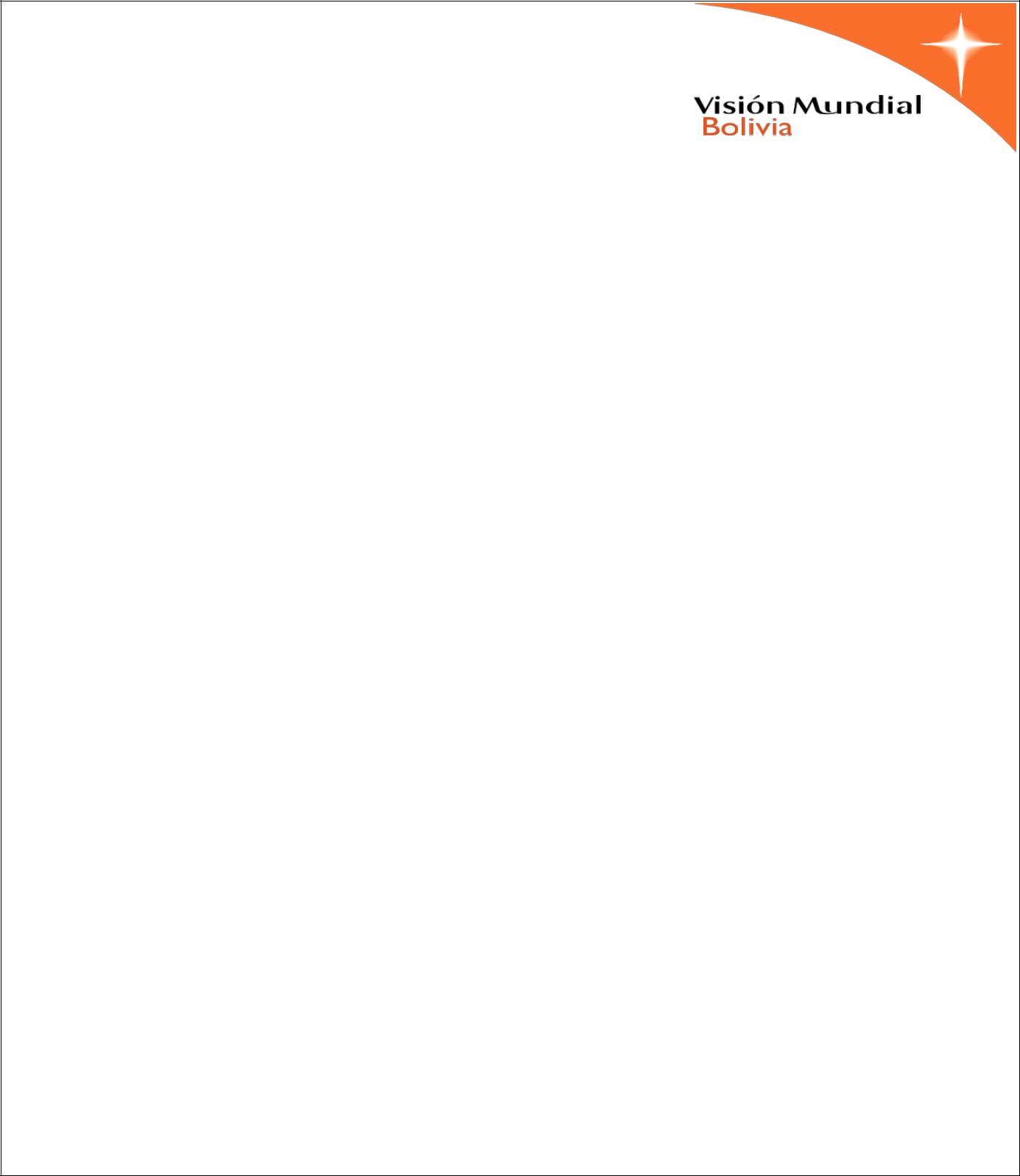 VISION MUNDIAL BOLIVIALICITACIÓN PUBLICA N° 013 / AF18PROVISION  DE CHAMARRAS Abril 2018LA PAZ - BOLIVIAANTECEDENTESVisión Mundial Bolivia (VMB) es una organización no gubernamental (ONG) sin fines de lucro, que apoya a niñas, niños y adolescentes, sus familias y sus comunidades en áreas rurales y peri urbanas, para que ellos alcancen cambios sostenibles en la calidad de sus vidas, construyendo así una sociedad más justa y solidariaTrabajamos con comunidades, iglesias, gobiernos, empresas privadas, otras agencias de ayuda y organizaciones multilaterales para  mejorar los servicios de educación, salud y nutrición de manera eficaz y eficiente.Visión Mundial Bolivia es parte de la Confraternidad de World Vision, la cual con enfoque de desarrollo transformador, ayuda humanitaria e incidencia pública, está dedicada a trabajar con niños, niñas, sus familias y comunidades para erradicar la pobreza e  injusticia en más de 100 países en el mundo.TÉRMINOS GENERALESOBJETO Y SUJECIÓN AL CONTENIDO DEL PRESENTE  DOCUMENTOEl objeto de la presente licitación se orienta a la provisión de Chamarras  que satisfaga los requerimientos de VMB, cumpliendo los estándares mínimos definidos por VISION MUNDIAL BOLIVIA.El presente documento tiene también por objeto definir las condiciones y alcances para la provisión del bien y proporcionar instrucciones a los oferentes respecto al contenido de las propuestas, su evaluación y condiciones de contratación. VISION MUNDIAL BOLIVIA se reserva el derecho de adquirir la totalidad o parte de los bienes objeto de la presente invitación.BASES LICITACIÓN PÚBLICAVISION MUNDIAL BOLIVIA, en cumplimiento a sus normas vigentes efectúa la presente licitación pública para que las empresas de responsabilidad limitada, sociedades anónimas y asociaciones accidentales, interesadas presenten sus ofertas conforme a lo especificado en este documento.Los proponentes deberán examinar todas las instrucciones, formatos, condiciones, términos y especificaciones que figuran o se citan en el mismo. Si los proponentes omiten la presentación de toda o parte de la información requerida o presentan ofertas que no se ajusten en todos sus aspectos al presente documento, serán eliminados del presente concurso. Sugerencias, mejoras y/o modificaciones a los requerimientos, deben ser presentadas como alternativas o adicionales.REVISIÓN Y MODIFICACIÓN DEL DOCUMENTOVISION MUNDIAL BOLIVIA se reserva el derecho de revisar y modificar los términos del presente documento durante la etapa de invitación. De producirse esta situación, las modificaciones serán comunicadas mediante la página Web de VMB: www.visionmundial.org.bo, por tanto es responsabilidad de los proveedores revisar constantemente la mencionada página durante la vigencia de la invitación o mediante correo electrónico.NATURALEZA CONFIDENCIAL DE LAS PROPUESTASA excepción de aquellas permitidas por las leyes de Bolivia, VISION MUNDIAL BOLIVIA no divulgará ninguna información con respecto a las propuestas, tabulación, clasificación y evaluación de las ofertas; por consiguiente VISION MUNDIAL BOLIVIA realizará la calificación de acuerdo a sus normas internas y legales vigentes.CONFIDENCIALIDADCualquier información emergente entregada al proponente u oferente constituye información confidencial de VISION MUNDIAL BOLIVIA y se proporciona únicamente para propósitos de referencia en la presentación de ofertas, si se utiliza de manera contraria a lo establecido en su contenido, VISION MUNDIAL BOLIVIA se reserva el derecho de seguir las acciones legales civiles o penales que correspondan, sin perjuicio de que se obligue al proponente u oferente al pago por daños y perjuicios ocasionados e independientemente dar de baja de su árbol de proveedores a la Razón Social de empresa o empresas que infringieron la confidencialidad.MEDIDA ANTICORRUPCIÓNVisión Mundial Bolivia tiene cero tolerancia a la corrupción, por lo que no se podrá hacer ninguna oferta, pago, consideración o beneficio de cualquier clase, que constituya una práctica ilegal o de corrupción, ya sea directa o indirectamente como un aliciente o recompensa por el otorgamiento de ésta prestación. Ese tipo de prácticas será fundamento para no considerar al oferente en la adjudicación del contrato y podrán  aplicarse otras acciones civiles y/o penales.VALIDEZ DE LA PROPUESTATodas las ofertas deberán expresar claramente el período de validez de la propuesta, el mismo que no podrá ser menor a noventa (90) días calendario, a partir de la fecha de  presentación de las mismas.CONSULTAS DE LOS PROPONENTESLos proponentes que deseen efectuar consultas administrativas, legales y/o técnicas, deben hacerlas llegar al email adquisiciones@visionmundial.org.bo hasta cinco (3) días hábiles antes de la presentación de propuestas, las cuales serán respondidas como máximo hasta 24 horas antes de la fecha de presentación de las propuestas a través de la pagina Web.2.5 PRESENTACIÓN Y RECEPCIÓN DE PROPUESTASLas propuestas deberán presentarse sólo en las oficinas de  VISION MUNDIAL BOLIVIA en las siguiente direccion:La Paz  Av. Hernando Siles Nro. 6023 esq. Calle 15 de Obrajes, Telf. 2165900  hasta el día:No se considerarán las ofertas entregadas pasados el día y hora señalados.Será de absoluta responsabilidad del proponente la presentación de las propuestas en los lugares indicados, fecha y hora señaladas en el presente Documento. Las ofertas de los proponentes deberán  estructurarse de acuerdo a las  siguientes instrucciones:DOCUMENTOS ADMINISTRATIVOSSOBRE “A” – PROPUESTA TÉCNICA SOBRE “B” – PROPUESTA ECONÓMICACada parte será presentada en carpetas o archivos separados, los cuales serán presentados con la siguiente inscripción:CONTENIDO DOCUMENTOS ADMINISTRATIVOS El sobre o carpeta de DOCUMENTOS ADMINISTRATIVOS deberá contener la siguiente documentación:Carta de Presentación firmada por el Representante Legal del proponente o propietario si es unipersonal (Formulario 1).Formulario de Identificación del Proponente (Formulario Nº 2)Fotocopia simple del Testimonio de Constitución de sociedad en cualquiera de sus modalidades, debidamente inscrito en FUNDEMPRESA, cuando corresponda. Para el caso de asociaciones accidentales, el contrato de conformación con una validez de un año adicional al vencimiento del contrato de provisión.Fotocopia simple del Poder del Representante Legal debidamente inscrito en FUNDEMPRESA, que contenga facultades otorgadas al apoderado para participar en procesos de licitación, presentar propuestas y en su caso suscribir contratos para la provisión/prestación del bien/servicio. Para el caso de asociaciones accidentales el poder debe estar a nombre de uno de los asociados quien asumirá la representación legal, para todos los efectos.Fotocopia de  FUNDEMPRESA vigente (Si corresponde).Fotocopia simple del Número de Identificación Tributaria (N.I.T.) vigente o Certificación electrónica del NIT. Para el caso de la asociaciones accidentales, el NIT deberá corresponder a uno de los asociados, quien asumirá la representación correspondiente.Fotocopia simple de la Cédula de Identidad del Representante Legal vigente a la fecha de presentación de la propuesta y /o propietario de la empresa unipersonal. Los requisitos arriba establecidos, son de cumplimiento obligatorio, pero pueden ser enmendados si es que son de carácter subsanable en un plazo de 72 horas desde su comunicación. Para ello se consideran las siguientes definiciones: Error subsanable es el que incide sobre aspectos no sustanciales, sean accidentales, accesorios o de forma, sin afectar la legalidad ni la solvencia de las propuestas. Es susceptible de ser rectificado siempre y cuando no afecte los términos y condiciones de la propuesta, no conceda ventajas indebidas en detrimento de los otros proponentes y no se considere omisión de la presentación de documentos. Errores no subsanables, siendo objeto de descalificación, los siguientes: La ausencia de la carta de presentación de la propuesta firmada por el Representante Legal del proponente u oferente. La falta de la propuesta técnica y económica (formulario Nª 3)  La ausencia de los documentos legales del proponente. (NIT. CI. FUNDEMPRESA SI CORRESPONDE)Empresas extranjeras y/o nacionales que consideren en su propuesta económica pagos al extranjero que generen impuestos por remesas al exterior ya sea por concepto de servicios, licencias de software (bienes intangibles), etc. deberán incluirlos en su propuesta económica de acuerdo a los porcentajes y/o montos que son establecidos en la normativa vigente en Bolivia. CONTENIDO SOBRE/CARPETA “A”El Sobre/Carpeta “A” tendrá la inscripción PROPUESTA TÉCNICA y contendrá la propuesta técnica del oferente, detallando estrictamente lo requerido en las Especificaciones Técnicas. No deberá contener precios totales, parciales o referenciales de ningún tipo.CONTENIDO SOBRE/CARPETA “B”El sobre/Carpeta "B" tendrá la inscripción PROPUESTA ECONÓMICA y deberá contener la propuesta económica de acuerdo a lo solicitado por VISION MUNDIAL BOLIVIA e indicar los montos unitarios y/o totales (cuando corresponda) en numeral y literal. La moneda de la propuesta presentada será el Boliviano y deberá incluir los impuestos de ley. En caso de discrepancia entre un precio unitario y el total se tomará el precio menor como el ofertado formalmente.VISION MUNDIAL BOLIVIA podrá solicitar una mayor desagregación de los precios, cuando lo considere necesario y los oferentes están obligados a suministrar oportunamente toda la información que sea requerida.SOLICITUD DE AMPLIACIÓN DEL PLAZO DE ENTREGA DE PROPUESTASLos oferentes que obtengan el presente documento podrán solicitar mediante correo electrónico, la ampliación del plazo de presentación de propuestas, hasta dos (2) días hábiles antes del plazo de entrega establecido para la presentación de las mismas, al correo electrónico adquisiciones@visionmundial.org.boEl tiempo de ampliación del plazo de entrega de ofertas, en caso de ser aceptada, dependerá del análisis que VISION MUNDIAL BOLIVIA haga en cada caso y será comunicada mediante correo electrónico.RECHAZO DE OFERTASSin limitar la generalidad de este derecho, se deja constancia expresa de que las propuestas serán rechazadas por cualquiera de los siguientes aspectos:Ofertas que sean presentadas fuera de la fecha y hora establecidas en el presente documento.Ofertas que no cumplan con cualquiera de las especificaciones descritas en el presente documento.Cualquier intento de uso de influencias que constituye una práctica ilegal o de corrupción, o que contravenga el espíritu del presente documento. DECLARATORIA DESIERTA DE LA LICITACIÓNVisión Mundial Bolivia se reserva el derecho de declarar desierta la licitación pública en cualquier etapa del proceso en resguardo de sus intereses, sin que este hecho genere responsabilidad alguna a la organización. ADJUDICACIÓNVISION MUNDIAL BOLIVIA mediante el responsable del proceso de contratación podrá solicitar una mejora al oferente u oferentes mejor calificados, aspecto que será expresado en forma escrita.Una vez concluida la evaluación legal, técnica y económica la comisión procederá a la elaboración del informe final y recomendará la adjudicación del bien/servicio al o los proponentes que hubiesen obtenido el mayor puntaje en la calificación final.  SUSCRIPCIÓN DE CONTRATOUna vez realizada la adjudicación, se emitirá el Contrato en favor del proponente adjudicado en un plazo no mayor a los diez (10) días hábiles computables a partir del momento en que se comunique por escrito la adjudicación.Para la firma de Contrato, VMB  solicitará la presentación de los documentos administrativos en original, los mismos que serán devueltos una vez firmado dicho documento.Garantías del Contrato: Los proponentes deberán presentar según corresponda:Boleta Bancaria de Garantía de Cumplimiento de Contrato, la empresa adjudicada deberá presentar de forma obligatoria una Boleta Bancaria o Póliza de Seguro de Garantía de Cumplimiento de Contrato emitida por una institución bancaria legalmente constituida en el Estado Plurinacional de Bolivia con una validez del tiempo del contrato más 30 días calendario,  equivalente al 10 % del monto total del contrato con las características de renovable, irrevocable, de ejecución inmediata y a primer requerimiento en favor de VISION MUNDIAL BOLIVIA.Boleta Bancaria de Correcta Inversión de Anticipo (cuando el proveedor solicite anticipo), emitida por el 100% del valor del anticipo con las características de renovable, irrevocable, de ejecución inmediata y a primer requerimiento a favor de VISION MUNDIAL BOLIVIA con una vigencia de 30 días calendario.Garantía de Buena Ejecución de Obra.- Esta fianza garantiza la debida ejecución de obra. Ampara la indemnización de los daños que VMB pudiera sufrir, como consecuencia de defectos o vicios, en cuanto a su calidad. Deberá ser emitida por el contratista al momento de la recepción final de la obra con validez de  6 meses  por el 3% del valor total de la obra.CONDICIONES COMERCIALESLUGAR Y FORMA DE ENTREGA  La entrega de los bienes objeto de la licitación será la ciudad de Santa Cruz.  El tiempo de entrega no deberá exceder los 40 dias calendario y se tomaran en cuenta tiempos menores La adjudicación se puede realizar de manera global o parcial. En caso que el proponente planifique entregas parciales estas deben estar mencionadas en su propuesta.FORMA DE PAGOLa forma de pago podrá ser realizada en una de las siguientes formas, debiendo el proponente hacer mención expresa a una de ellas:100% contra entrega de los bienes y/o servicios luego de emitida la Aceptación/Control de Calidad por parte de VISION MUNDIAL BOLIVIA de los bienes y/o servicios y presentación de la factura fiscal correspondiente.20% de anticipo (como máximo) a la firma del contrato, previa presentación de boleta de garantía de correcta inversión de anticipo por el 100% del anticipo, y el 80% restante contra entrega de bienes y/o servicios luego de emitida la Aceptación/Control de Calidad por parte de VISION MUNDIAL BOLIVIA y presentación de factura.En los casos en los que la compra involucre varios hitos/etapas con entregables medibles, el oferente podrá presentar su propuesta de forma de pago.EVALUACIÓN Y CALIFICACIÓN DE LAS PROPUESTASLa evaluación y calificación de las ofertas estará a cargo de la Comisión Calificadora conformada por colaboradores de VISION MUNDIAL BOLIVIA, la cual será nominada con anterioridad a la apertura de sobres.DOCUMENTOS ADMINISTRATIVOSLa calificación de los Documentos Administrativos considerará el cumplimiento o no en la presentación de los documentos solicitados.PROPUESTA TÉCNICASe habilitarán para la calificación económica las empresas proponentes que obtengan como mínimo una calificación igual o mayor al 80% (Ochenta por ciento) del puntaje máximo posible definido en 60 (sesenta) puntos. Es decir, aquellos proponentes que obtengan una calificación técnica final inferior a 48 puntos serán eliminados del proceso.PROPUESTA ECONÓMICALa calificación de la Oferta Económica considerará los precios unitarios y/o totales en función a las características y tipo de rubro de bienes o servicios solicitados por VISION MUNDIAL BOLIVIA y que ponderado tendrá un valor de 40 (cuarenta) puntos en la calificación Final.Para obtener la calificación de precios, la puntuación de cada oferta (i) será obtenida mediante la siguiente fórmula: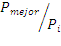 Dónde:Pmejor  =  Precio más bajo de todas las ofertas que hubiesen aprobado la calificación del sobre “B” Pi 	=  Es el precio de la oferta i.Al resultado obtenido para cada oferta i se le aplicará la ponderación correspondiente al precio (40), obteniéndose de esta manera el puntaje final obtenido por la oferta económica i.CALIFICACIÓN FINALLa valoración de cada uno de los requisitos citados en el párrafo precedente será  responsabilidad de la Comisión de Calificación de  VISION MUNDIAL BOLIVIA, para tal efecto, se  considerará  la siguiente distribución:	Aspectos Técnicos	60	Puntos	Aspecto Económico	40	Puntos	Total 	100	PuntosMULTASEl oferente adjudicado se responsabilizará por los daños económicos ocasionados a VISION MUNDIAL BOLIVIA,  por incumplimiento a los plazos de entrega establecidos, debidamente constatados entre partes.Si existiesen demoras o incumplimiento en los plazos de entrega, el PROVEEDOR cancelará a VISION MUNDIAL BOLIVIA una multa por cada día de retraso equivalente a 0,5% (Cero punto Cinco por ciento) del monto total Adjudicado hasta un 10% (Diez por ciento) del valor del mismo, salvo casos de fuerza mayor o fortuitos debidamente comprobados y notificados por escrito y aceptados por VISION MUNDIAL BOLIVIA. La falta de notificación, anulará el derecho del PROVEEDOR y VISION MUNDIAL BOLIVIA descontará la multa del último pago a ser realizadoFORMULARIO Nº 1CARTA DE PRESENTACIÓN DE LA PROPUESTA(Fecha)_____________________________ SeñoresVISION MUNDIAL BOLIVIAPresente.-Ref. : xxxxxxxxxxxxxxEstimados señores:Al ser invitado para la presentación de esta propuesta, declaro y garantizo haber examinado cuidadosamente los términos de referencia, así como los formularios para la presentación de la propuesta y que en virtud de ello, acepto sin reservas todas las estipulaciones de dichos documentos.Nosotros ____________________________________________________________(Indicar el nombre de la empresa o institución/persona natural) Declaramos que la propuesta presentada  tiene una validez de 90 (noventa) días calendario.Declaro la veracidad de toda la información proporcionada y autorizamos mediante la presente, en caso de ser adjudicado, toda la información que consideren necesaria para verificar la documentación que se presenta. En caso de comprobarse falsedad en la misma, me doy por notificado que su entidad tiene el derecho a descalificar mi propuesta.Si nuestra propuesta es aceptada, nos comprometemos a presentar, en el plazo establecido, los documentos requeridos para la suscripción del contrato.En caso de ser adjudicado, esta propuesta constituirá un compromiso obligatorio hasta que se prepare y firme el contrato.______________________(Firma del Representante Legal o Encargado)__________________________(Nombre del Representante Legal o Encargado)FORMULARIO Nº 2IDENTIFICACIÓN DEL PROPONENTE______________________(Firma del Representante Legal o Encargado)__________________________(Nombre del Representante Legal o Encargado)FORMULARIO Nº 3DETALLE DE ITEMS ESPECIFICACION TECNICA	Tiempo de entrega:______________________(Firma del Representante Legal o Encargado)__________________________(Nombre del Representante Legal o Encargado)	TALLAS: CHAMARRAS ROMPE VIENTO	                                                                      FOTOGRAFIA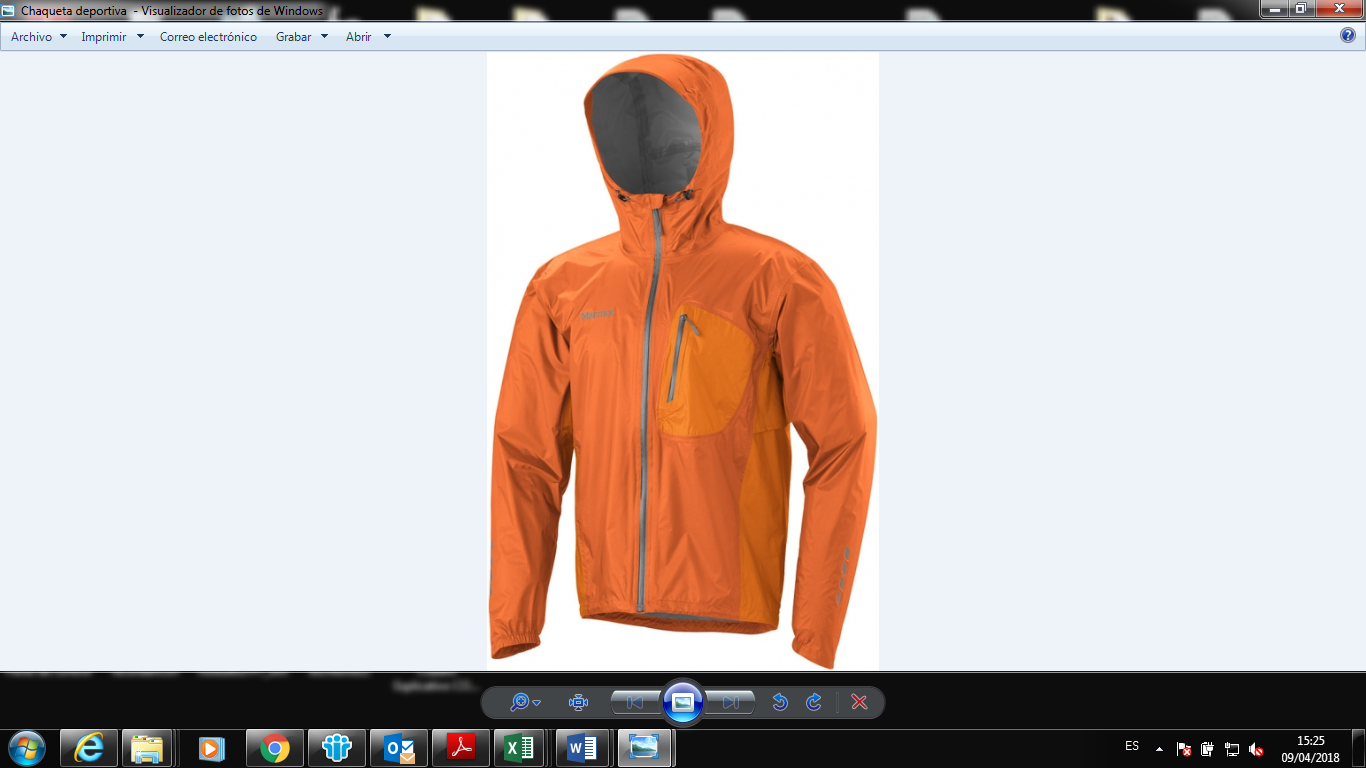 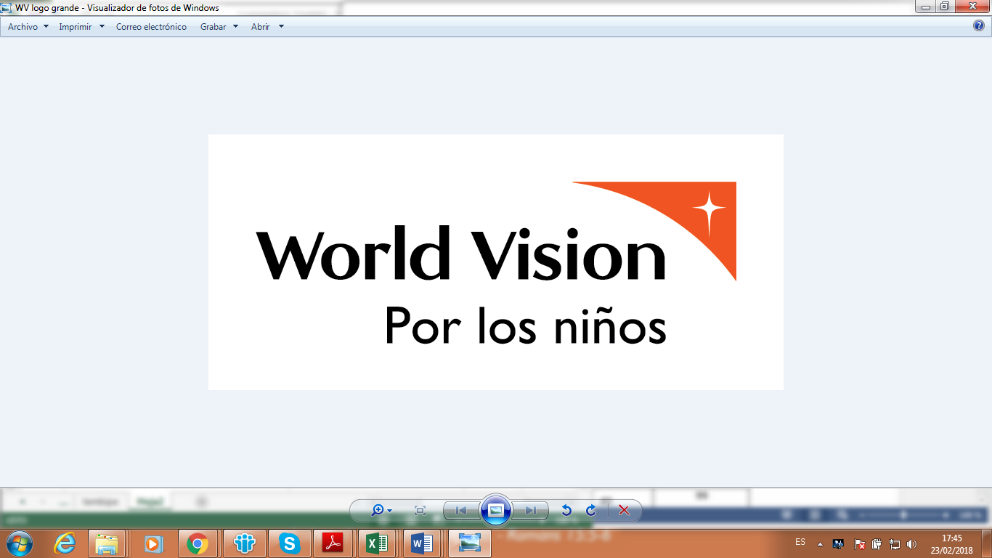                                                                                                                                    BORDADO 1
                                                                                                                                   Dimension aproximado 8cm x 4 cmFORMULARIO Nº 4PROPUESTA ECONÓMICA ______________________(Firma del Representante Legal o Encargado)__________________________(Nombre del Representante Legal o Encargado)PARTE II. 	EVALUACIÓN Y CALIFICACION DE LAS PROPUESTAS Criterios de Evaluación y Calificación: Debe considerarse que la evaluación tendrá tres fases: A.- CUMPLIMIENTO DE REQUISITOS ADMINISTRATIVOS Y LEGALES:La falta de uno de los requisitos inhabilitará al oferente y en consecuencia será descalificado del proceso de evaluación.Todos los oferentes que cumplan con los requisitos pasarán a la siguiente fase de evaluación del mejor propuesta.B.- (60 Puntos) EVALUACION TECNICA REQUERIDA: (Formulario 3)Los siguientes criterios serán evaluados en base a la modalidad de “PUNTUACION” Tiempo de entrega  (El proponente debe describir). (10 Puntos)Descripcion de material y evaluación de la muestra física (50 Puntos)  Criterios de Calificación para el Bien: Este punto se calificará de acuerdo a lo requerido y a la muestra:NOTA: Se solicita que la empresa presente una muestra física obligatoriamente, de la oferta para poder realizar la evaluación técnica y la calidad del producto (Una vez concluido el proceso de evaluación se devolverá la muestra)Se considerarán en esta fase todas las propuestas que hayan cumplido con los requisitos exigidos en el presente documento.C.- (40 Puntos) EVALUACION PROPUESTA ECONOMICA REQUERIDA: (Formulario 4)3.- Criterios de calificaciónPara la evaluación de las ofertas y selección del adjudicatario se consideraran las condiciones fijada anteriormente para la Propuesta.Se evaluara la propuesta económica  de acuerdo a lo siguiente:PFMBEE =                    x 40  PFEODónde:	EE 	= Evaluación económica.	PFMB	= Propuesta financiera más baja. 	PFEO	= Propuesta Financiera de la empresa ofertante.16 de Abril a horas 15:00 pm.VISION MUNDIAL BOLIVIALICITACIÓN PÚBLICA N° 013/2017“Provision de Chamarras ”SOBRE XXRAZÓN SOCIAL DEL OFERENTE – TELEFONO FAX – Email1.Tipo de Proponente (Marque el que corresponda):Tipo de Proponente (Marque el que corresponda):Tipo de Proponente (Marque el que corresponda):Tipo de Proponente (Marque el que corresponda):Tipo de Proponente (Marque el que corresponda):Tipo de Proponente (Marque el que corresponda):Tipo de Proponente (Marque el que corresponda):Tipo de Proponente (Marque el que corresponda):Persona Jurídica(   )Persona NaturalPersona NaturalPersona Natural(    )2.Nombre proponente  o Razón Social:________________________________________________________________________________________________________________________________________________________________________________________________________________________________________________________________________________________________________________________________________________________________________________________________________________________________________________________________________________________________________________________3.Nombre del Representante Legal en Bolivia u apoderado: (si corresponde) Nombre del Representante Legal en Bolivia u apoderado: (si corresponde) Nombre del Representante Legal en Bolivia u apoderado: (si corresponde) ________________________________________________________________________________________________________________________________________________________________________________________________________________________________________________________________________________________4.Dirección Principal:________________________________________________________________________________________________________________________________________________________________________________________________________________________________________________________________________________________________________________________________________________________________________________________________________________________________________________________________________________________________________________________5.Ciudad:________________________________________________________________________________________________________________________________________________________________________________________________________________________________________________________________________________________________________________________________________________________________________________________________________________________________________________________________________________________________________________________6.País:________________________________________________________________________________________________________________________________________________________________________________________________________________________________________________________________________________________________________________________________________________________________________________________________________________________________________________________________________________________________________________________7.Teléfonos:________________________________________________________________________________________________________________________________________________________________________________________________________________________________________________________________________________________________________________________________________________________________________________________________________________________________________________________________________________________________________________________8.Fax:________________________________________________________________________________________________Correo Electrónico:________________________________________________PROVISION DE CHAMARRAS IMPERMEABLES ÍTEMREQUERIMIENTOCANTIDAD TOTALÍTEMREQUERIMIENTOCANTIDAD TOTALESPECIFICACIONES (DETALLE LAS CARACTERISTICAS)LUGAR DE ENTREGA1Chamarra  impermeable en tela taslan engomado cuadrilex menudo color plomo claro; bolsillo frontal color negro; dos bolsillos a los costados; capucha incorporada y cordones apara ajustar; mangas con puño; cierre delantero tractor N° 5 color negro; forro polar interno color negro. Logo bordado world vision segun  el modelo  (Imagen  referencial)6000OFICINAS DE VISION MUNDIAL DE LLALLAGUATALLASPDA SAUSISAPDA CHAYANTATALLASPDA SAUSISAPDA CHAYANTATOTAL TALLAS TALLA “2”142142TALLA “4”100310410TALLA “6”500382882TALLA “8”9004551355TALLA “10”10004781478TALLA “12”400480880TALLA “14”100399499TALLA “S”243243TALLA “M”111111TOTAL300030006000NRO.CANTIDADUNIDADTALLAESPECIFICACION TECNICA Y TALLASPRECIO UNITARIO Bs.PRECIO UNITARIO A VISION MUNDIALPRECIO TOTAL EN Bs.LUGAR DE ENTREGA1142Pieza2Chamarra  impermeable en tela taslan engomado cuadrilex menudo color plomo claro; bolsillo frontal color negro; dos bolsillos a los costados; capucha incorporada y cordones apara ajustar; mangas con puño; cierre delantero tractor N° 5 color negro; forro polar interno color negro. Logo bordado world vision segun  el modelo ( Imagen  referencial)                          Oficinas de World Vision en Llallagua2410Pieza4Chamarra  impermeable en tela taslan engomado cuadrilex menudo color plomo claro; bolsillo frontal color negro; dos bolsillos a los costados; capucha incorporada y cordones apara ajustar; mangas con puño; cierre delantero tractor N° 5 color negro; forro polar interno color negro. Logo bordado world vision segun  el modelo ( Imagen  referencial)                               Oficinas de World Vision en Llallagua3882Pieza6Chamarra  impermeable en tela taslan engomado cuadrilex menudo color plomo claro; bolsillo frontal color negro; dos bolsillos a los costados; capucha incorporada y cordones apara ajustar; mangas con puño; cierre delantero tractor N° 5 color negro; forro polar interno color negro. Logo bordado world vision segun  el modelo ( Imagen  referencial)                                                Oficinas de World Vision en Llallagua41355Pieza8Chamarra  impermeable en tela taslan engomado cuadrilex menudo color plomo claro; bolsillo frontal color negro; dos bolsillos a los costados; capucha incorporada y cordones apara ajustar; mangas con puño; cierre delantero tractor N° 5 color negro; forro polar interno color negro. Logo bordado world vision segun  el modelo ( Imagen  referencial)                                                      Oficinas de World Vision en Llallagua51478Pieza10Chamarra  impermeable en tela taslan engomado cuadrilex menudo color plomo claro; bolsillo frontal color negro; dos bolsillos a los costados; capucha incorporada y cordones apara ajustar; mangas con puño; cierre delantero tractor N° 5 color negro; forro polar interno color negro. Logo bordado world vision segun  el modelo ( Imagen  referencial)                          Oficinas de World Vision en Llallagua6880Pieza12Chamarra  impermeable en tela taslan engomado cuadrilex menudo color plomo claro; bolsillo frontal color negro; dos bolsillos a los costados; capucha incorporada y cordones apara ajustar; mangas con puño; cierre delantero tractor N° 5 color negro; forro polar interno color negro. Logo bordado world vision segun  el modelo ( Imagen  referencial)                                                 Oficinas de World Vision en Llallagua7499Pieza14Chamarra  impermeable en tela taslan engomado cuadrilex menudo color plomo claro; bolsillo frontal color negro; dos bolsillos a los costados; capucha incorporada y cordones apara ajustar; mangas con puño; cierre delantero tractor N° 5 color negro; forro polar interno color negro. Logo bordado world vision segun  el modelo ( Imagen  referencial)                                                Oficinas de World Vision en Llallagua8243PiezaSChamarra  impermeable en tela taslan engomado cuadrilex menudo color plomo claro; bolsillo frontal color negro; dos bolsillos a los costados; capucha incorporada y cordones apara ajustar; mangas con puño; cierre delantero tractor N° 5 color negro; forro polar interno color negro. Logo bordado world vision segun  el modelo ( Imagen  referencial)Oficinas de World Vision en Llallagua9111PiezaMChamarra  impermeable en tela taslan engomado cuadrilex menudo color plomo claro; bolsillo frontal color negro; dos bolsillos a los costados; capucha incorporada y cordones apara ajustar; mangas con puño; cierre delantero tractor N° 5 color negro; forro polar interno color negro. Logo bordado world vision segun  el modelo ( Imagen  referencial)                          Oficinas de World Vision en LlallaguaDETALLEPUNTAJEDOCUMENTACION LEGALCumple / No CumpleTECNICA60 PuntosECONOMICA40 PuntosREQUISITOCumple / No cumpleREQUISITOCumple / No cumple1.- Carta de Presentación firmada por el Representante Legal del proponente u oferente (Formulario 1).2.- Formulario de Identificación del Proponente (Formulario Nº 2)3.- Fotocopia simple del Testimonio de Constitución de sociedad en cualquiera de sus modalidades, debidamente inscrito en FUNDEMPRESA.4.- Fotocopia simple del Poder del Representante Legal debidamente inscrito en FUNDEMPRESA y/o certificado de registro de este documento, que contenga facultades otorgadas al apoderado para participar en procesos de licitación, presentar propuestas y en su caso suscribir contratos para la provisión/prestación del bien/servicio. (Este requisito no aplica a empresas unipersonales).5.- Fotocopia simple de la Matrícula de Comercio ante FUNDEMPRESA vigente a la fecha de presentación.6.- Fotocopia simple del Número de Identificación Tributaria (N.I.T.) vigente o Certificación electrónica del NIT.7.- Fotocopia simple de la Cédula de Identidad del Representante Legal vigente a la fecha de presentación de la propuesta. DETALLE DETALLE PUNTUACION MAXIMA ASIGNADA1.-TELA TASLAN ENGOMADO COLOR PLOMO82.- INTERNO FORRO INTERNO POLAR63.- CAPUCHA INCORPORADACAPUCHA INCORPORADA Y FORRO INTERNO POLAR CORDONES64.-COSTURAS                                  COSTURAS DE LA PRENDA65.-CIERRE  PRINCIPAL                              CIERRE TRACTOR N°566.-PUÑO                              ACABADO DEL PUÑO67.-LOGO BORDADODIMENSIÓN APROXIMADA 8 CM X 4 CM68.-BOLSILLOS FRONTALES                                      2BOLSILLOS FRONTALES  Y DELANTERO (SEGÚN IMAGEN)6TOTAL50